Scoil Bhríde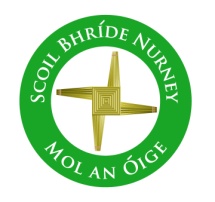 Nurney, Co. KildareTelephone: (045) 526767www.nurneyns.comsbnurney@gmail.com  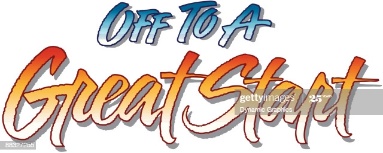 22nd September 2021Dear Parents/GuardiansCOVID-19 Risk Assessment updateIn order to further limit the possible transmission of infectious disease amongst our school community, all adults are requested not to enter beyond the schools Green Gate onto school grounds.Any authorized people entering through the school’s green gate onto school’s grounds must wear a face mask. No mask means no entry.Any meeting to raise concerns of a serious nature with school staff or the school principal can and must be done by phone call preferably, email or by prior appointment. NOT at the green school gate in the morning.This allows staff the professional courtesy to prep for the meeting, give their full attention to the issues raised, have in place proper note taking facilities and ensure that proper controlled public health guidelines are followed regarding social distancing, wearing masks and limiting in as much as possible any unnecessary contacts on school property.For the health and safety of the public and staff members, we also ask all parents picking up infants at 2pm to please wear a face mask and maintain social distancing.These measures are put in place to protect the health, safety and wellbeing of school workers and pupils and the wider school community and to ensure that together we all work hard to keep any infectious disease out of our school and to keep all classes open. Thank you for your cooperationMoney outstanding for additional requirementsAll monies for additional requirements by now should be paid. Many thanks to those who have paid fully and on time as this allows us to purchase the necessary resources needed to give your child the best chance possible in their learning this year.Online paymentsIf you have not received any link for paying for items online please let the school office know your child’s name and class and what online payment you wish to make and a new online link will be sent to you.Morning drop of timePlease remember that school officially starts at 9:20am. The ten minutes drop off time before then is only for pupils arriving on the bus or for parents who are under pressure for time and have to leave quickly (for work etc. or other school drop offs). If you are dropping your child to the school yourself please give a hug, say goodbye and leave. We are of course aware however that in certain very ‘special’ circumstances this is not possible. If parents stay around, they are giving their child, especially smaller children, great temptation to run out of the yard to be with them rather than learning how to go to their line and stand on their number. It is important that the children learn how to do this skill quickly for school life going forward. It is also unfair to supervising staff trying their best to supervise over 220 children. Believe us, all children will settle more quickly, stand on their number and chat with friends!!Lastly if you stay around, please be mindful of pathways and car drop off zones. In terms of health and safety and social distancing and limiting the possible spread of any infectious disease in our school these must be kept clear. Please obey the school signs. Paths and drop-off zones are being blocked by adults standing there. So again, to ensure everyone’s safety our advice would be, please act responsibly when dropping your child to the school, give a hug, say goodbye, leave and keep our pathways and roads clear. Believe us when we say, all children will settle more quickly, stand on their number and chat with friends!!The above routines are being put in place with your child’s Health and Safety in mind and making them independent. We look forward to your full co-operation.Thank you parents!!!!As we draw to the close of a busy month back to school may we take this opportunity to say thank you for all your wishes of goodwill and appreciation to our hard-working staff. Thank you for your involvement in your child’s education at home. We greatly appreciate your efforts at home in reinforcing the learning we give your children every day. We cannot thank you enough for the important work you do in reading to your child, monitoring their homework and discussing expectations regarding conduct and citizenship, all crucial skills for a successful life. We, parents and teachers, are all on the same team trying to ensure that your child succeeds in education. We cannot stress to you enough how valuable you are to this mission and to our school community. Thank you for having them ready for school every day with uniforms, equipment and lunches. Thank you for getting them into school and on time every day. It’s tough going but it will be so worth it in the end. So, thank you, and well done on an amazing job. 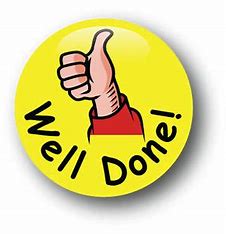 The sacrament of ConfirmationCongratulations to all our past pupils who have and will be confirmed during the month of September 2021. God’s Blessings on you all and your families. School AssemblyWell done to all our pupils who received well done awards over the last month for great lining up, working hard, following teacher instructions, playing fair and nice in our school and following in the footsteps of Jesus by showing kindness, compassion, respect, saying sorry and offering forgiveness. Congratulations to the following pupils who were pulled out of our “Well Done Award Prize Draw” Faye – Junior Infants, Faye – 1st class, Nathan – 4th class, Ivanna – 6th classWednesday Note and school information also availableon www.nurneyns.comThank you for your co-operation with the above.______________________________Vinny Thorpe – Principal (Doctoral student) M.Ed (SL), MA.Comp.Mus, H.Dip.Prim.Ed, H.Dip.Mus.Tech, P.Grad.Dip.Ed.St(SEN), B.Mus.Ed(H.Dip.Ed), Dip.Mus.Ed, T.Dip.ICT